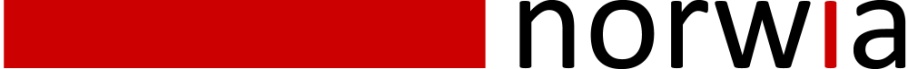                       Press Release    #9     2012                                                                  • Immediate release •  Norwia accelerates optical development“Optical products for all”  Norway, 15th August, 2012:  Norwia dedication into optical distribution market has accelerated to release a multitude of new products during the last year to solve everyday user’s challenges.Focused intently on the Optical distribution market Norwia bring a fresh approach to the market for users who need point to point optical networks, and WDM and CWDM multiplexed solutions. The miniHUB brings reductions in equipment cost and reductions in time with equipment setup, redeployments and maintenance. These reductions have not been seen in frame based systems until now.  Displayed at IBC2012 will be a NEW version of miniHUB for extended temperature environments and another NEW version of 	miniHUB that is a compact version for space conscious and Reengineered applications. Also released is a RS422/GPIO card for the expansion slot of the miniHUB solution, plus Optical change-over on redundant SFP’s for the OC-4B-SDI multipurpose card.The miniHUB has an option for HDMI monitoring for low cost monitoring and an option for Analogue composite video for both input and output. These modules will convert legacy analogue signal to SD-SDI for optical distribution.  Come and meet the team at IBC on Booth 9.C13 and look at the new releases for IBC or talk about your optical distribution challenger with our experienced staff. Norwia’s miniHUB optical distribution system is the world’s most flexible system today. MiniHUB is the Next generation solution available on the market today. See what people are talking about at www.norwia.noAbout Norwia: Norwia is a hi-tech broadcast media equipment manufacturer with a mission to produce products of outstanding value and holds the brand name miniHUB™. Products are developed and manufactured in Norway and marketed globally. Norwia believes in placing the customer as number one as we take our industry knowledge and track record of innovation to the market.Please visit our website www.norwia.no